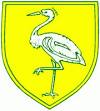 Privacy Notice for VisitorsPrivacy notice for visitorsUnder data protection law, individuals have a right to be informed about how Benwick Primary School uses any personal data held about them. We comply with this right by providing privacy notices to individuals where we are processing their personal data.This privacy notice explains how we collect, store and use personal data about visitors to the school. We, Benwick Primary are the ‘data controller’ for the purposes of data protection law.Our data protection officer is Donna Flynn (see ‘Contact us’ below). The personal data we holdWe process data relating to those visiting Benwick Primary School Personal data that we may collect, use, store and share (when appropriate) about you includes, but is not restricted to:Full name and addressContact detailsInformation relating to the visit, e.g. company or organisation name, arrival and departure time, car number plateWe may also collect, store and use information about you that falls into “special categories” of more sensitive personal data. This includes information about (where applicable):Information about access requirementsPhotographs for identification purposesWe may also hold data about you that we have received from other organisations, including other schools and social services.Why we use this dataThe purpose of processing this data is to:Identify you and keep you safe while on the school siteKeep pupils and staff safeMaintain accurate records of visits to the schoolProvide appropriate access arrangements for visitors that require themOur lawful basis for using this dataWe only collect and use personal information about you when the law allows us to. Most commonly, we use it where we need to:Comply with a legal obligationCarry out a task in the public interestLess commonly, we may also use personal information about you where:You have given us consent to use it in a certain wayWe need to protect your vital interests (or someone else’s interests)Where you have provided us with consent to use your data, you may withdraw this consent at any time. We will make this clear when requesting your consent and explain how you go about withdrawing consent if you wish to do so.Some of the reasons listed above for collecting and using personal information about you overlap, and there may be several grounds which justify the Trust’s use of your data.Our basis for using special category dataFor ‘special category’ data, we only collect and use it when we have both a lawful basis, as set out above, and one of the following conditions for processing as set out in data protection law:We have obtained your explicit consent to use your personal data in a certain wayWe need to perform or exercise an obligation or right in relation to employment, social security or social protection lawWe need to protect an individual’s vital interests (i.e. protect your life or someone else’s life), in situations where you’re physically or legally incapable of giving consentThe data concerned has already been made manifestly public by youWe need to process it for the establishment, exercise or defence of legal claimsWe need to process it for reasons of substantial public interest as defined in legislationWe need to process it for health or social care purposes, and the processing is done by, or under the direction of, a health or social work professional or by any other person obliged to confidentiality under lawWe need to process it for public health reasons, and the processing is done by, or under the direction of, a health professional or by any other person obliged to confidentiality under lawWe need to process it for archiving purposes, scientific or historical research purposes, or for statistical purposes, and the processing is in the public interestFor criminal offence data, we will only collect and use it when we have both a lawful basis, as set out above, and a condition for processing as set out in data protection law. Conditions include:We have obtained your consent to use it in a specific wayWe need to protect an individual’s vital interests (i.e. protect your life or someone else’s life), in situations where you’re physically or legally incapable of giving consentThe data concerned has already been made manifestly public by youWe need to process it for, or in connection with, legal proceedings, to obtain legal advice, or for the establishment, exercise or defence of legal rightsWe need to process it for reasons of substantial public interest as defined in legislationCollecting this informationWhile most of the information we collect from you is mandatory, there is some information that you can choose whether or not to provide to us.Whenever we seek to collect information from you, we make it clear whether you must provide this information (and if so, what the possible consequences are of not complying), or whether you have a choice.How we store this dataPersonal data we collect as part of the visitor process is stored in line with Benwick Primary School’s Data Protection and GDPR Policy.We will retain, and dispose of, the personal data of all visitors in accordance with the Retention Schedule set out in the Information and Record Management Society’s Toolkit for Schools.  This can be found here. Data sharingWe do not share information about you with any third party without your consent unless the law and our policies allow us to do so.Where it is legally required, or necessary (and it complies with data protection law), we may share personal information about you with:Our local authority – to meet our legal obligations to share certain information with it, such as safeguarding concernsSuppliers and service providers – to enable them to provide the service we have contracted them for, such as cateringHealth authoritiesPolice forces, courts and tribunalsTransferring data internationallyWhere we transfer personal data to a country or territory outside the European Economic Area, we will do so in accordance with data protection law.Your rightsHow to access the personal information we hold about youIndividuals have a right to make a ‘subject access request’ to gain access to personal information that the Trust holds about them. If you make a subject access request, and if we do hold information about you, we will:Give you a description of itTell you why we are holding and processing it, and how long we will keep it forExplain where we got it from, if not from youTell you who it has been, or will be, shared withLet you know whether any automated decision-making is being applied to the data, and any consequences of thisGive you a copy of the information in an intelligible formYou may also have a right for your personal information to be transmitted electronically to another organisation in certain circumstances.If you would like to make a request, please contact Clare Talbot (Headteacher) or Karen Hill (School Business Manager) 01354 677266 alternatively please email: office@benwick.cambs.sch.ukYour other rights regarding your dataUnder data protection law, individuals have certain rights regarding how their personal data is used and kept safe. You have the right to:Object to the use of your personal data if it would cause, or is causing, damage or distressPrevent your data being used to send direct marketingObject to the use of your personal data for decisions being taken by automated means (by a computer or machine, rather than a person)In certain circumstances, have inaccurate personal data corrected, deleted or destroyed, or restrict processingClaim compensation for damages caused by a breach of the data protection regulationsTo exercise any of these rights, please contact Donna Flynn dpo@theictservice.org.uk.ComplaintsWe take any complaints about our collection and use of personal information very seriously.If you think that our collection or use of personal information is unfair, misleading or inappropriate, or have any other concern about our data processing, please raise this with us in the first instance.To make a complaint, please contact: office@benwick.cambs.sch.ukYou can also contact our Data Protection Officer:Donna Flynn Email: 	dpo@theictservice.org.uk Tel:	0300 300 00 00 option 1Address:	Speke House, 17 Compass Point Business Park, Stocks Bridge Way, St Ives, Cambs PE27 5JLAlternatively, you can make a complaint to the Information Commissioner’s Office:Report a concern online at https://ico.org.uk/concerns/Call:   0345 196 8075Or write to: Information Commissioner’s Office, Wycliffe House, Water Lane, Wilmslow, Cheshire, SK9 5AFContact usIf you have any questions, concerns or would like more information about anything mentioned in this privacy notice, please contact:Benwick Primary School, High Street, Benwick, PE15 0XAThis notice is based on the Department for Education’s model privacy notice for staff, amended to reflect the way we use data in this school.